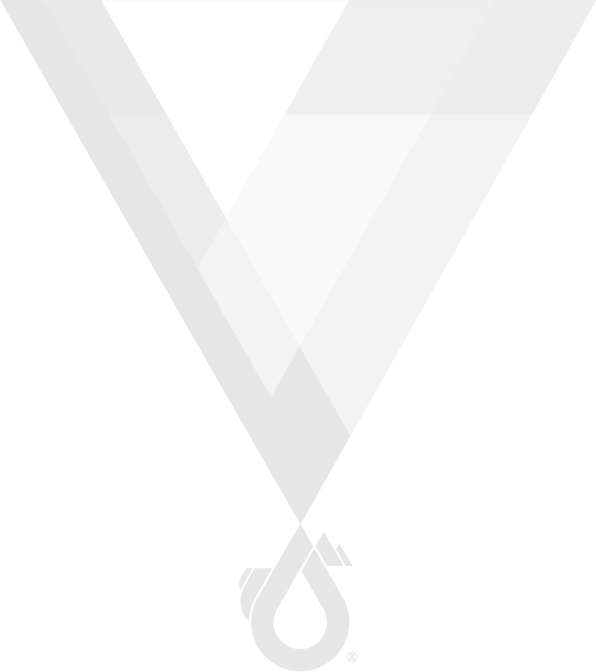 Chestionar pentru evaluarea nivelului de satisfacţie al clienţilorNr........ / data...........Numele societăţii……………………………………………………………………………………………………………………………………………………………....................................Adresa…………………………………………………………………………………………………………….………………………………………………………………………………........................Tel./fax…………………………………………………………………….............Obiectul de activitate………………………………………………………………….........................Persoana de contact (desemnată pentru completarea chestionarului)Numele şi prenumele…………………………………………….……… Semnătura…………………….………Funcţia……………………………Data completării……………………………Adresa e-mail…………………………………….................................Stimată doamnă/Stimate domn,	Laboratorul Calitatea Apei Giurgiu al SGA Giurgiu, are implementat un Sistem de Management în conformitate cu standardul SR EN ISO/IEC 17025:2018, este acreditat de către Asociaţia de Acreditare din România – RENAR, având Certificatul de Acreditare                                       nr LI 191/data 11.11.2020 şi este preocupat de îmbunătăţirea calităţii activităţii sale.Acest chestionar, are rolul de a ne oferi o imagine cât mai clară a modului în care reuşim să răspundem solicitărilor dumneavoastră şi de a îmbunătăţi relaţia de colaborare cu clienţii noştri.Satisfacţia globală1. Pe ansamblu, cum puteţi aprecia activitatea pe care Laboratorul Giurgiu, în calitate de prestator de servicii, o desfăşoară, în cadrul relaţiei parteneriale comune?1 – nesatisfăcătoare2 – satisfăcătoare3 – bună4 – foarte bunăCe vă nemulţumeşte cel mai mult?………………………………………………………………………………………………………………………………………………………………………………………………………2. Cum puteţi defini evoluţia în timp a contribuţiei şi a participării Laboratorului Giurgiu la colaborarea cu dumneavoastră?1 – nesatisfăcătoare2 – satisfăcătoare3 – bună4 – foarte bună3. Cum apreciaţi promptitudinea cu care Laboratorul Giurgiu, în calitate de prestator servicii, reglează aspectele sesizate de dumneavoastră în cadrul relaţiei parteneriale (contract/abonament)?1 – nesatisfăcătoare2 – satisfăcătoare3 – bună4 – foarte bunăActivităţi şi relaţii cu clienţii4. Respectarea cerinţelor din comandă / contractFaţă de cele constatate de d-vs la acest capitol consideraţi că Laboratorul a respectat cerinţele comenzii / contractului într-un mod:1 – nesatisfăcător2 – satisfăcător3 – bine4 – foarte bine5. Comportarea personaluluiFaţă de cele constatate de d-vs la acest capitol consideraţi că personalul Laboratorului  s-a comportat:1 – nesatisfăcător2 – satisfăcător3 – bine4 – foarte bineAşteptări faţă de Laboratorul Calitatea Apei Giurgiu al SGA Giurgiu6. Ce priorităţi ar trebui să aibă Laboratorul Calitatea Apei Giurgiu pentru îmbunătăţirea activităţii sale?1 - informarea cu privire la prelevarea probelor de apă;2 -  informarea asupra sistemului de primire a comenzilor beneficiarilor;3 - eficientizarea sistemului de facturare şi eliberare a raportului de încercare;4 - promovarea imaginii proprii;5 - altele:...................................................................................................................................7. Sugestii pentru îmbunătăţirea activităţii Laboratorului Calitatea Apei Giurgiu în vederea creşterii nivelului de satisfacţie al clienţilor:..............................................................................................................................................................................................………………………………………………………………………………………………….....................................................................................................................……………Vă mulţumim pentru timpul acordat completării acestui chestionar şi vom încerca să ţinem cont de aprecierile şi sugestiile dumneavoastră.Expeditor chestionar: Șef laborator Mădălina MironAdresă: Str. Dan Barbilian Nr.14, Giurgiu, Fax: 0246 217 703; Tel: 0748 883 036 ; 0246 212 194.Sfârșitul documentuluiÎntrebareRăspuns1-S-au efectuat toate încercările stabilite la acceptarea comenzii / contractului?2-Încercările s-au efectuat în termenul stabilit?3-Rezultatele au fost prezentate explicit?DA     NUDA     NUDA     NUÎntrebareRăspuns1-Informatiile pe care personalul laboratorului vi le-a pus la dispoziţie au fost edificatoare?2-Personalul a răspuns prompt solicitărilor dvs?3-Personalul a colaborat corespunzător cu clientul pentru rezolvarea problemelor apăruteDA     NUDA     NUDA     NU